DEDICACES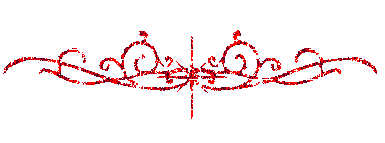 Je dédie ce modeste travailAMes très chers parents qui m’ont tout donné, de leurs amour et leurs sacrifices éternels pour que je puisse suivre mes études dans des bonnes conditions et qui ne cessent pas de m’encourager et de veiller pour mon bien, sans leurs soutient ce travail n’aurait jamais vue le jour.Mes frères Mes sœurs  Toute ma grande famille : mes tantes et oncles, ma très chère grands-parents.Tous mes amis de ZERDAZA.Tous mes amis de la promotion MI-2016.Tous ceux qui m’ont connu de près ou de loinQui ont apporté un concours ou ne serait ce qu’un encouragement.NACEDDINE.A